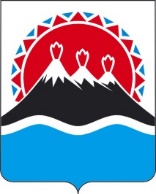 П О С Т А Н О В Л Е Н И ЕПРАВИТЕЛЬСТВАКАМЧАТСКОГО КРАЯПРАВИТЕЛЬСТВО ПОСТАНОВЛЯЕТ:1. Внести следующие изменения в приложение 1 к постановлению Правительства Камчатского края от 05.07.2023 № 375-П «Об отдельных мерах по реализации Соглашения о сотрудничестве между администрацией города Дебальцево Донецкой Народной Республики и Камчатским краем»:1) часть 2 изложить в следующей редакции:«2. Министерство жилищно-коммунального хозяйства и энергетики Камчатского края (далее – Министерство) осуществляет функции главного распорядителя бюджетных средств, до которого в соответствии с бюджетным законодательством Российской Федерации как получателя бюджетных средств доведены в установленном порядке лимиты бюджетных обязательств на предоставление субсидии на соответствующий финансовый год.Субсидия предоставляется Министерством в пределах лимитов бюджетных обязательств, доведенных в установленном порядке до Министерства, в том числе за счет средств, поступивших в краевой бюджет от публично-правовой компании «Фонд развития территорий» в целях финансирования мероприятий в рамках реализации специального инфраструктурного проекта от 07.06.2023 № 01-03-18-44 (далее – Соглашение с ФРТ).»;2) в части 40 слова «15 сентября» заменить словами «26 декабря». 2. Настоящее постановление вступает в силу после дня его официального опубликования.[Дата регистрации] № [Номер документа]г. Петропавловск-КамчатскийО внесении изменений в приложение 1 к постановлению Правительства Камчатского края от 05.07.2023 № 375-П «Об отдельных мерах по реализации Соглашения о сотрудничестве между администрацией города Дебальцево Донецкой Народной Республики и Камчатским краем»Председатель Правительства Камчатского края[горизонтальный штамп подписи 1]Е.А. Чекин